Министерство образования Республики БеларусьУчреждение образованияБЕЛОРУССКИЙ ГОСУДАРСТВЕННЫЙ УНИВЕРСИТЕТИНФОРМАТИКИ И РАДИОЭЛЕКТРОНИКИОтдел студенческой науки и магистратуры54-я научная конференцияаспирантов, магистрантов и студентов учреждения образования «Белорусский государственный университетинформатики и радиоэлектроники»ПО НАПРАВЛЕНИЮРАДИОТЕХНИКА И ЭЛЕКТРОНИКА23 – 27 апреля 2018 годаПрограмма и пригласительный билетМинск 2018АДРЕС ОРГКОМИТЕТА220013, Минск, ул.П.Бровки, 6,учреждение образования «Белорусский государственныйуниверситет информатики и радиоэлектроники»Оргкомитет конференции размещается в ауд. 419 2-го корпусаТелефоны: (+37517) 293-84-10 или (+37517) 293-21-05E-mail: studnauka@bsuir.byПЛАН РАБОТЫ54-й научно-технической конференцииаспирантов магистрантов и студентовУчреждения образованияБЕЛОРУССКИЙ ГОСУДАРСТВЕННЫЙ УНИВЕРСИТЕТИНФОРМАТИКИ И РАДИОЭЛЕКТРОНИКИпо направлениюРАДИОТЕХНИКА И ЭЛЕКТРОНИКАСЕКЦИЯ «ИНФОРМАЦИОННЫЕ РАДИОТЕХНОЛОГИИ»26 апреля (четверг) 10.00, ауд. 333–1 к.СЕКЦИЯ «ЭЛЕКТРОНИКА»27 апреля (пятница) 15.20, ауд. 314-1 к.СЕКЦИЯ «МИКРО- И НАНОЭЛЕКТРОНИКА»26 апреля (четверг) 12.00, ауд. 119 – 1 к.Св. план 201854-я научная конференцияаспирантов, магистрантов и студентов учреждения образования«Белорусский государственный университет
информатики и радиоэлектроники»ПО НАПРАВЛЕНИЮРАДИОТЕХНИКА И ЭЛЕКТРОНИКА23-27 АПРЕЛЯ 2018г.Программа и пригласительный билетОтветственный за выпуск И.Г. ДавыдовКорректор  Е.Н. БатурчикПодписано в печать __.                      Формат 60х84 1/16.	                Бумага офсетная.Гарнитура «Таймс».	              Печать ризографическая.	                Усл. печ. л.Уч.-изд. л. 	              Тираж ___ экз.	                 Заказ Издатель и полиграфическое исполнение: Учреждение образования«Белорусский государственный университет информатики и радиоэлектроники»Лицензия на осуществление издательской деятельности № 02330/0056964 от 01.04.2004Лицензия на осуществление полиграфической деятельности № 02330/0133518 от 30.04.2004220013, Минск, П. Бровки, 6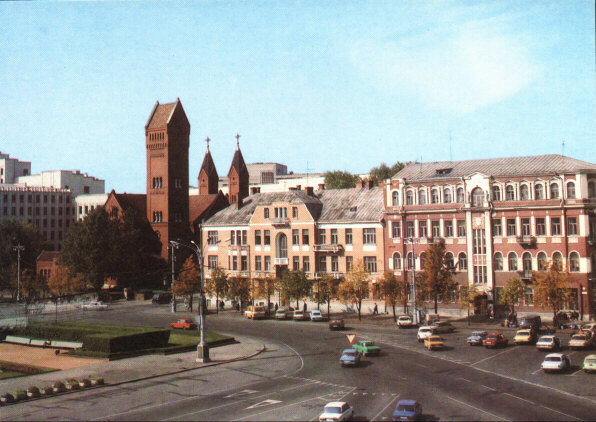 Уважаемый коллега!Оргкомитет 54-й научной конференции аспирантов, магистрантов и студентов учреждения образования «Белорусский государственный университет информатики и радиоэлектроники» приглашает Вас принять участие в работе конференции, которая будет проходить в период с 23 по 27 апреля 2018 года.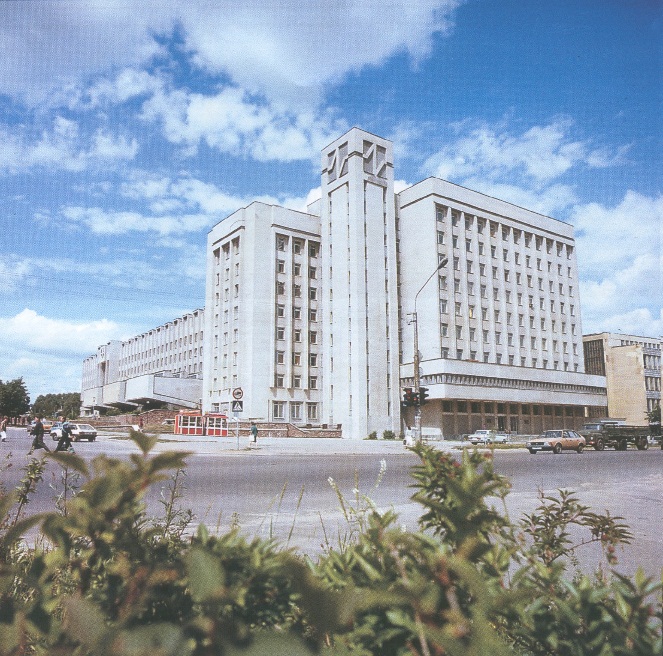 Уважаемый коллега!Оргкомитет 54-й научной конференции аспирантов, магистрантов и студентов учреждения образования «Белорусский государственный университет информатики и радиоэлектроники» приглашает Вас принять участие в работе конференции, которая будет проходить в период с 23 по 27 апреля 2018 года.№п.п. СекцияДатазаседанияВремязаседанияАудиторияСтр.1Информационные радиотехнологии26.04.201827.04.201810.0014.00333–1 к.52Электроника27.04.201815.20314–1к.123Микро- и наноэлектроника26.04.201812.00119–1 к.15Председатель– д-р техн. наук, проф. Листопад Н.И.Члены жюри– д-р физ.-мат. наук, проф. Кураев А.А.– канд. техн. наук, доц. Давыдов И.Г.– канд. техн. наук, доц. Козел В.М.Секретарь– Гвоздюкевич  К.Р.1. Самолетный ответчик Garmin gtx 330Аксененко А.А. – магистрантНаучный руководитель – Лойко С. В., инженер-электроник.Самолетный ответчик Garmin gtx 330Аксененко А.А. – магистрантНаучный руководитель – Лойко С. В., инженер-электроник.2.Оптимизация динамического диапазона по интермодуляции третьего порядка сверхширокополосной системы приема информацииАрхипенков Д. В. – магистрантНаучный руководитель – д-р техн. наук, проф. Забеньков И. И.3.Атмосферная плазма и методы её генерацииБачило В. В. – гр. 440401Научный руководитель –4.Исследование энергетического выигрыша при обработке ШПС с разной базойБезрученко Д. А., Матюшков А. Л. – магистрантНаучный руководитель – канд. техн. наук, доц. Матюшков А. Л.5.Разработка структурной схемы приемника с ШПСБезрученко Д. А., Матюшков А. Л. – магистрантНаучный руководитель – канд. техн. наук, доц. Матюшков А. Л.6.Криптографическая защита информации систем видеонаблюденияБерезкин Р. В. – магистрантНаучный руководитель – канд. техн. наук, доц. Власова Г. А.7.Интернет вещейБогдан Д. С., Скакун И. В. – гр. 440401Научный руководитель – ассистент, Зорько М. И.8.Спутники – пасивные и активные, регенеративные и нерегенеративные   ретрансляторыБоков В. М.  – гр. 441501Научный руководитель – канд. техн. наук, доц. Ткаченко А. П.9.Солнечные батареиВитень А. Д. – гр. 441201Научный руководитель – канд. техн. наук, доц. Потапов В. Д.10.Особенности применения криптографических методов для датчиков и исполнительных устройств в системе «Умный дом»Войтехович С. А., Власова Г. А – магистрантНаучный руководитель – канд. техн. наук, доц. Власова Г. А.11.Беспроводная видеокамераГайдуров С. А. – гр. 442801Научный руководитель – канд. техн. наук, доц. Курочкин А. Е.12.Быстрое развертывание приложений и сайтов с помощью DockerГанецкий А. О. – магистрантНаучный руководитель – канд. техн. наук, доц. Сацук С. М.13.Имитатор отражённого радиолокационного сигнала для РЛС «Гроза» (канал азимута)Гимпель В. С. – гр. 441301Научный руководитель – канд. техн. наук, доц. Ползунов В. В.14.Имитатор беспроводных сетей Wi-Fi и BluetoothГузиков И. Ю. – гр. 442801Научный руководитель – канд. техн. наук, доц. Козел В. М.15.Методика тестирования печатных платДенис А. А. – магистрантНаучный руководитель – магистр техн. наук, ст. преподаватель Дворникова Т.Н.16.Учебный аппаратно-программный комплекс расширения функциональности IDL-800 для изучения систем на основе микроконтроллеровДобрынин А.А., Ходкевич В.В., Раковец Р.И – гр. 741201Научный руководитель – магистр техн. наук, ст. преподаватель Дворникова Т.Н.17.Программный анализатор корреляционных характеристик радиотехнических сигналовЖаров Я. П. – гр. 442801Научный руководитель – канд. техн. наук, доц. Надольский А. Н.18.Машинное зрениеЖуравский Н. Р. – гр. 441201Научный руководитель – канд. техн. наук, доц. Потапов В. Д.19.Имитатор отражённого радиолокационного сигнала для РЛС «Гроза» (канал дальности)Касьян Е. В. – гр. 441301Научный руководитель – канд. техн. наук, доц. Ползунов В. В.20.Предусилитель на современной вакуумной трубкеКоршуков Е. А. – гр. 441501Научный руководитель – ассистент, Федосеев Д. С.21.Приемный тракт радиочастотной метки УВЧ диапазонаЛагодин А. А. – гр. 441501Научный руководитель – канд. техн. наук, доц. Кирильчук В. Б.22.Сигма-Дельта аналого-цифровой преобразователь в составе прецизионных цифровых измерительных приборовНазаренко Е. С. – гр. 441201Научный руководитель – начальник сектора ОАО МНИПИ Недолугин Е. В.23.Особенности метода компенсации сигнала, отраженного от корпуса, при построении винтов летательных аппаратовНгуен Тьен Тхай – аспирантНаучный руководитель – д-р техн. наук, проф. Гейстер С.Р.24.Метод определения радиуса винта летательного аппарата в радиолокационном датчике методом оконного преобразования ФурьеНгуен Тьен Тхай – аспирантНаучный руководитель – д-р техн. наук, проф. Гейстер С.Р.25.Загрузчик программного обеспечения для ARM на основе CAN-протоколаПикуза М. О. – магистрантНаучный руководитель – д-р техн. наук, проф. Листопад Н. И.26.Программный анализатор сигналов для временного уплотнения каналов связиПильчук И. Ю. – гр. 442801Научный руководитель – канд. техн. наук, доц. Надольский А. Н.27.Синтезатор частотыПодворная Д. А. – гр. 442801Научный руководитель – канд. техн. наук, доц. Козел В. М.28.Защита микросхем от электростатических разрядов(ESD)Почтальонов З. С. – гр. 440401Научный руководитель – Мостовиков А. В.29.Особенности аутентификации в системах IoTРуденко Н. С. – магистрантНаучный руководитель – канд. техн. наук, доц. Власова Г. А.30.Усилители класса DРусакевич И. С. – гр. 440401Научный руководитель – канд. техн. наук, доц. Крушев В. Т.31.Особенности применения технологии LoRa и оборудования компании SemtechСадыков К. Е. – гр. 441401Научный руководитель – канд. техн. наук, доц. Исакович Н. Н.32.Современные телевизионные андроид-приставкиСалата В. Н. – гр. 42801Научный руководитель – канд. техн. наук, доц. Курочкин А. Е.33.Система передачи информации на основе видимого светаСотников Н. В. – гр. 441301Научный руководитель – канд. техн. наук, доц. Половеня С. И.34.Интегральные синтезаторы частоты в передатчиках магистральной радиосвязиТармола С. А. – магистрантНаучный руководитель – канд. техн. наук, доц. Титович Н.А.35.Мониторинг состояния оборудования на основе анализа скалограммыТолкач Р. В. – магистрантНаучный руководитель – канд. техн. наук, доц. Давыдов И. Г.36.Сравнение алгоритмов помехоустойчивого кодированияХмилевский А. В. – магистрантНаучный руководитель – канд. техн. наук, доц. Потапов В. Д.37.Учебный комплекс для подготовки специалистов в сфере радиационного контроляЦариков В. О. – магистрантНаучный руководитель – канд. техн. наук, доц. Дробот С. В.38.Разработка модели системы сопровождения объекта по данным видеонаблюденийШабан А. С. – гр. 440401Научный руководитель – канд. техн. наук, доц. Семашко П. Г.39.Оптимизация преселектора радиоприемного устройства по параметрам эффективной избирательностиШведов Д. В. – магистрантНаучный руководитель – канд. техн. наук, доц. Горбачев К. Л.40.Математическая модель устройства когерентного накопления отраженного сигналаШишков П. С. – гр. 441201Научный руководитель – канд. техн. наук, доц. Гринкевич А. В.41.Исследование восприимчивости цифровых микросхем к воздействию магнитных полейШлома С. Л. – магистрантНаучный руководитель – канд. техн. наук, доц. Титович Н.А.42.Анализ эффективности применения систем коррекции частотных характеристик приемных каналовЮлов Г. А. – магистрантНаучный руководитель – канд. техн. наук, доц. Давыдов И. Г.43.Дифференциальный метод оценки эффективности стабилизации режимов работы активных элементовЯкуш С. С. – магистрантНаучный руководитель – канд. техн. наук, доц. Свирид В. Л.44.Метод извлечения алгоритмов быстрых преобразований УолшаБудько А. А., Самойлович Я. М., Лобейко А. С – магистрантНаучный руководитель – канд. техн. наук, доц. Будько А. А.45.Особенности моделирования РЛС ближнего радиуса действияМицкевич А. С. – гр. 441301Научный руководитель – канд. техн. наук, доц. Карпушкин Э. М.46.Система предотвращения утечки конфиденциальной информации в корпоративной сетиТарабаш Н. А. – гр. 441201Научный руководитель – магистр техн. наук, ст. преподаватель Дворникова Т.Н.47.Оптимизация скорости обнаружения сигналов УКВ радиостанций многоканальных приёмников радиотехнической разведкиСенюк В. О. – магистрантНаучный руководитель – канд. техн. наук, доц. Матюшков А. Л.48.Измерительный комплекс для контроля параметров радиоэлектронных средствЦыганков Н. А. – гр. 441301Научный руководитель – канд. техн. наук, доц. Здоровцев С. В.49.Методы оптимизации мультиагентных систем на основе инерциальной навигацииГолубко В. Д. – магистрантНаучный руководитель – канд. техн. наук, доц. Половеня С. И.50.Применение пакетного вейвлет-преобразования для обнаружения дефектов подшипников каченияРачковский Т. С. – магистрантНаучный руководитель – канд. техн. наук, доц. Давыдов И. Г.51.Риск утечки конфиденциальной информации через видеотракт ПЭВМ по каналу ПЭМИНМайоров А.И., Буневич М.А., Дорох Д.Ю. – магистрантНаучный руководитель – канд. техн. наук, доц. Титович Н. А.52.Оценка технического состояния подшипников качения на основе свёрточной сети МаллатаЛощинин И. В. – магистрантНаучный руководитель – канд. техн. наук, с.н.с. НИЛ 5.3 НИЧ БГУИР Воробьёв В. И.53.Передающий тракт радиочастотной метки УВЧ диапазонаЯрошук Е. В. – магистрантНаучный руководитель – канд. техн. наук, доц. Кирильчук В. Б.54.Генератор наложения графической информации на видеосигналКашпар А. А., Степовой А. О. – гр. 444501Научный руководитель – ассистент каф.ПИКС Середа А. С.55.Расчет зоны радиоэлектронного подавления УКВ радиостанцийСтупин К. В. – магистрантНаучный руководитель – канд. техн. наук, доц. Матюшков А. Л.56.Быстродействующий программируемый генератор функций УолшаАндрюк К. – магистрантНаучный руководитель – канд. техн. наук, доц. Будько А. А.57.Оптимальный набор информативных признаков на основе анализа акустических сигналовТрус И. И. – магистрантНаучный руководитель – канд. техн. наук, доц. Давыдов И. Г.58.Вариант построения нейросетевого алгоритма функционирования радиолокационного моноимпульсного пеленгатора с пространственной компенсацией помехНехайчик А. Д., Козлов С. В., – магистрантНаучный руководитель – д-р техн. наук, доц. Козлов С. В.59.Методика оценки средней пропускной способности сети стандарта LTEИодко А. А. – магистрантНаучный руководитель – магистр техн. наук, начальник сектора АГАТ– системы управления Журавлев Д. В.60.Система управления поворотным устройством антенны с интерфейсом RS-485Батраков С.А. Гриневицкий Е.Е. – гр. 444601Научный руководитель – канд. техн. наук, доц. Образцова О.Н.61.Контроллеры заряда для солнечных батарейСтеповой А. О., Кашпар А. А. – гр. 444501Научный руководитель – канд. техн. наук, доц. Шаталова В. В.62.Датчик для определения микроклимата помещенияЮшкевич В. В., Хабибуллин А. Д. Научный руководитель63.Военные средства связи и радиочастотная безопасностьЛевицкий Ю. Ю. – магистрантНаучный руководитель – канд. техн. наук, доц. Горбачев К. Л.64.Способ выделения информативных составляющих вибрационного сигнала методами межкомпонентной фазовой обработкиКечик Д. А. – магистрантНаучный руководитель – канд. техн. наук, с.н.с. НИЛ 5.3 НИЧ БГУИР Воробьёв В. И.65.Нейронные сети и методы их обученияВолчек Д. В. – магистрантНаучный руководитель – ведущий инженер-электроник Богдановский В.С.66.Радиосистема передачи данных для интернета вещейЛебедь Ю. А. – магистрантНаучный руководитель – д-р техн. наук, проф. Забеньков И. И.67.Цифровой реограф с микропроцессорным управлениемПясковский В.Н., Лукьянчиков Е.А – гр. 444501Научный руководитель – канд. пед. наук, доц. Сычева Ю. С.68.Синхронизация частотных преобразователейЛукьянчиков Е.А., Пясковский В.Н. – гр. 444501Научный руководитель – преподаватель филиала МРК Сидорович Т. И.69.Дифференциальный метод термокоррекции характеристик униполярных структурЗеленко М. А. – гр. 444501Научный руководитель – канд. техн. наук, доц. Свирид В. Л.Председатель– канд. техн. наук, доц. Сацук С.М.Члены жюри– канд. техн. наук, доц. Путилин В.Н.– ст. преп. Русакович В.Н.Секретарь– ассист. Глецевич П.О.1.Система автоматизированного радиационного контроля оборудования и промплощадки АЭСБудный А.Н. – гр. 444101 Научный руководитель – канд. техн. наук, доцент Путилин В.Н.2.Устройство высокоточного аналого-цифрового преобразователяВоронцов А.Н. – гр. 444101Научный руководитель – канд. техн. наук, доцент Сацук С.М.3.Робот-пылесос на микроконтроллереГашников Н.О. – гр. 444101Научный руководитель – магистр техн. наук, ассистент Глецевич П.О.4.Контроллер доступаГерад А.С. – гр. 444101Научный руководитель – ассистент Соколов В.Б.5.Микропроцессорная система диагностики и контроля эрозионно-коррозионного износа трубопроводов АЭСЕкимцов П.В. – гр. 444101Научный руководитель – канд. техн. наук, доцент Путилин В.Н.6.Автоматизированная система контроля радиационной обстановкиКришталь Я.И. – гр. 444101Научный руководитель – ассистент Соколов В.Б.7.Система контроля местоположения и состояния человека в зоне ядерного объектаЛисицин Я.Г. – гр. 444101Научный руководитель – ст. преподаватель Русакович В.Н.8.Амплитудный тракт энергетического спектрометра гамма-излученияМедведева М.В. – гр. 444101Научный руководитель – ст. преподаватель Русакович В.Н.9.Микропроцессорное устройство автоматизированной системы контроля радиационной обстановкиРымашевский А.О. – гр. 444101Научный руководитель – канд. техн. наук, доцент Путилин В.Н.10.Электронный блок контроля безопасности автомобиляСергиевич В.А. – гр. 444101Научный руководитель – магистр техн. наук, ассистент Адамович В.Е.11.Прибор контроля кабельных линийШинелько А.Н. – гр. 444101Научный руководитель – ассистент Соколов В.Б.12.Самодвижущаяся платформа с управлением по радиоканалуШинкарёв А.Ю. – гр. 444101Научный руководитель – магистр техн. наук, ассистент Глецевич П.О.13.Блок управления станцией разогрева печатных платЯнушкевич Д.А. – гр. 444101Научный руководитель – канд. техн. наук, доцент Сацук С.М.14.Автоматизированная система индивидуального дозиметрического контроляАбраменков В.Р. – гр. 444101Научный руководитель – канд. техн. наук, доцент Сацук С.М.15.Система регулирования и защиты турбин и их элементовБадун А.А. – гр. 444101Научный руководитель – канд. техн. наук, доцент каф. ПИКС 
Шаталова В.В.16.Система управления подачей основной питательной воды к парогенераторуБутор Д.А. – гр. 444101Научный руководитель – магистр техн. наук, ассистент Рукойть Ю.И.17.Система контроля и регулирования давлением в первом контуреЕршов К.О. – гр. 444101Научный руководитель – магистр техн. наук, ассистент Рукойть Ю.И.18.Система контроля и регулирования давлением во втором контуре АЭС 
ВВЭР-1000Драко Д.С. – гр. 444101Научный руководитель – магистр техн. наук, ассистент Рукойть Ю.И.19.Система контроля и регулирования прогревом и расхолаживанием 
компенсатора давленияМатысик Д.А. – гр. 444101Научный руководитель – магистр техн. наук, ассистент Рукойть Ю.И.20.Система контроля радиационной обстановки в помещенииНаумовец Д.А. – гр. 444101Научный руководитель – магистр техн. наук, ассистент Адамович В.Е.21.Система внутриреакторного контроля энергоблока АЭС с ВВЭР-1000Наумчик П.Н. – гр. 444101Научный руководитель – канд. техн. наук, доцент Сацук С.М.22.Система пожаротушенияСазоненко Г.А. – гр. 444101Научный руководитель – канд. техн. наук, доцент Сацук С.М.23.Система контроля и регулирования подачей воды к аварийному питательному электронасосуУдовенко К.А. – гр. 444101Научный руководитель – магистр техн. наук, ассистент Рукойть Ю.И.24.Частотные свойства биполярных транзисторовШутько П.Р., Цыганков А.А. – гр. 344101Научный руководитель – канд. техн. наук, доцент Бельский А.Я.25.Моделирование СВЧ-фильтра на поверхностных акустических волнах в программной оболочке ComsolШабуня А.С. – магистрНаучный руководитель – канд. техн. наук, доцент Дробот С.В.26.Датчик для измерения диэлектрической проницаемости материалов в СВЧ-диапазонеДубинич М.Г. – магистрНаучный руководитель – канд. техн. наук, доцент Дробот С.В.27.Устройство контроля потерь в волоконно-оптических линиях связи (ВОЛС)Михалевич Е.А. Научный руководитель – ст. преподаватель каф. электроники и электротехники ГрГУ Гаврилова И.Л.Председатель– д-р физ.-мат. наук, проф. Борисенко В.Е.Члены жюри– д-р физ.-мат. наук, проф. Абрамов И.И.– д-р физ.-мат. наук, проф. Мигас Д.Б.– канд. техн. наук, доц. Стемпицкий В.Р.Секретарь– асс. каф. МНЭ Ловшенко И. Ю.1.Фотокаталитическая активность TiO2 с инкорпорированными частицами SiЛисимова Е. С., Наумович А. П. – магистранты, Баглов А. В. – аспирантНаучный руководитель – д-р физ.-мат. наук, проф. Борисенко В. Е.2.Метод получения субмикронных элементов в технологии лазерной бесшаблонной литографииКукуть Ю. М. – магистрантНаучный руководитель – д-р техн. наук, проф., зав. НИЛ 4.6 Лабунов В. А.3.Моделирование ВАХ резонансно-туннельных диодов на основе графена на подложке SiO2Шабор А. А. – магистрантНаучный руководитель – д-р физ.-мат. наук, проф. Абрамов И. И.4.Влияние геометрических параметров однозатворного полевого графенового транзистора на выходные характеристикиШендер Д. А. – магистрантНаучный руководитель – д-р физ.-мат. наук, проф. Абрамов И. И.5.Влияние температуры окружающей среды на выходные характеристики двухзатворных полевых транзисторов на основе однослойного графенаЩукин Е. А. – магистрантНаучный руководитель – д-р физ.-мат. наук, проф. Абрамов И. И.6.Электрофизические характеристики пленочных структур на кремнии, содержащих неорганические перовскитыХолов П. А. – аспирантНаучный руководитель – д-р физ.-мат. наук, проф., зав. НИЛ 4.5 Гапоненко Н. В.7.Эффект отрицательной ёмкости на границе раздела металл-растворЗавацкий С. А. – магистрантНаучные руководители – канд. физ.-мат. наук, доц. Петрович В. А., канд. техн. наук, зав. НИЛ 4.8 Бондаренко А. В.8.Hаноструктурированные слои на основе сульфидов олова для тонкопленочных солнечных элементовЧекмарёв Е. А. – аспирантНаучный руководитель – канд. техн. наук, доц. Уткина Е. А.9.Золь-гель синтез и моделирование многослойных фильтровСукалин К. С., Шейдакова К., Луконина И. В. – гр. 440301, Холов П. А., Свешников И. В. – аспирантыНаучный руководитель – д-р физ.-мат. наук, проф., зав. НИЛ 4.5 Гапоненко Н. В.10.Формирование слоев пористого кремния методом электрохимического анодирования в охлажденной фтористоводородной кислотеГурбо А. Д. – гр. 440301Научный руководитель – канд. техн. наук, доц. каф МНЭ, зав. НИЛ 4.3 Бондаренко В. П.11.Управление процессом формирования гелевых осадков при формировании наноструктурированных диэлектрических слоевМакарский В. А., Панцулая Ш. Н. – магистрантыНаучный руководитель – канд. физ.-мат. наук, доц. Петрович В. А.12.Временная нестабильность конденсаторных структур на основе диоксида титанаМакарский В. А., Панцулая Ш. Н. – магистрантыНаучный руководитель – канд. физ.-мат. наук, доц. Петрович В. А.13.Иммитансные и оптические свойства жидких диэлектриковКухарчик Е. Н. – гр. 200301Научный руководитель – канд. физ.-мат. наук, доц. Петрович В. А.14.Лабораторный практикум «Оптическая спектроскопия селенида кадмия»Шиман Д. М. – гр. 200301Научный руководитель – канд. физ.-мат. наук, доц. Петрович В. А.15.Электрическое инициирование воспламенения и горения наноструктурированного кремнияКрисевич С. Н. – магистрантНаучный руководитель – д-р физ.-мат. наук, зав. НИЛ 4.12 Лазарук С. К.16.Фотолюминесцентные и фотокаталитические свойства продуктов термообработки тиомочевиныДенисов Н. М. – аспирантНаучный руководитель – д-р физ.-мат. наук, проф. Борисенко В. Е.17.Исследование конструктивных решений транзисторов с высокой подвижностью электронов на основе GaNВолчек В. С. – аспирантНаучный руководитель – канд. техн. наук, доц. Стемпицкий В. Р.18.Квантово-механическое моделирование гетероструктур на основе графенаГвоздовский Д. Ч. – аспирантНаучный руководитель – канд. техн. наук, доц. Стемпицкий В. Р.19.Квантово-механическое моделирование магнитных параметров полупроводников с собственным ферромагнетизмомБаранова М. С. – аспирантНаучный руководитель – канд. техн. наук, доц. Стемпицкий В. Р.20.Обобщенная электрическая модель для магниточувствительного датчикаДао Динь Ха – аспирантНаучный руководитель – канд. техн. наук, доц. Стемпицкий В. Р.21.Изменение гидрофильных свойств поверхности обработкой в плазме атмосферного разрядаЯцевич Е. В. – гр. 443201, Никитюк С. А. – магистрантНаучный руководитель – канд. техн. наук, доц. каф. МНЭ Котов Д. А.22.ВЧ мультиаппертурный ионно-лучевой источник для формирования оптических покрытий с повышенной лучевой стойкостьюДуцник А. И. – гр. 440301Научный руководитель – канд. техн. наук, доц. каф. МНЭ Котов Д. А.23.Параметры плазменного факела, формируемого в коаксиальной разрядной системе при атмосферном давлении;Никитюк С. А. – магистрант, Бачило В. В. – гр. 440401Научный руководитель – канд. техн. наук, доц. каф. МНЭ Котов Д. А.24.Протяженный источник ионов для обработки в вакууме Занько А. И. – магистрантНаучный руководитель – канд. техн. наук, доц. каф. МНЭ Котов Д. А.25.Установка генерации плазмы диэлектрического барьерного разряда при атмосферном давленииБогданов А. М., Тимощенко М. Н., Толкач М. А. – гр. 642791Научный руководитель – канд. техн. наук, доц. каф. МНЭ Котов Д. А.26.Магнетронная распылительная система для формирования проводящих слоев.Аксючиц А. В. – гр. 443201Научный руководитель – канд. техн. наук, доц. каф. МНЭ Котов Д. А.27.Протяженная магнетронная распылительная система для нанесения металлических покрытий.Леонович Н. В. – гр. 443201Научный руководитель – канд. техн. наук, доц. каф. МНЭ Котов Д. А.28.Управление гидрофильными свойствами поверхности кремния, методом обработки в плазме атмосферного разрядаЗапорожченко Ю. В. – гр. 440301Научный руководитель – канд. техн. наук, доц. каф. МНЭ Котов Д. А.29.Формирование гидрофобных покрытий методом Ленгмюра-БлоджеттаЗороглян А. А. – гр. 443201Научный руководитель – канд. техн. наук, доц. каф. МНЭ Котов Д. А.30.Исследование электрических свойств гетероструктуры оксид титана – кремний при облучении солнечным светомКурапцова А. А. – аспирантНаучный руководитель – канд. физ.-мат. наук, доц. Данилюк А. Л.31.Методы и модели для схемотехнического моделирования приборов силовой электроникиХанько В. Т. – аспирантНаучный руководитель – канд. техн. наук, доц. Стемпицкий В. Р.32.Структура, электронные и оптические свойства прозрачных проводников на основе субстехиометрических оксидов вольфрама и ниобияКуцанов А. В. – аспирантНаучный руководитель – д-р физ.-мат. наук, проф. каф. МНЭ Мигас Д. Б.33.Светоизлучающие диоды на основе наноструктурированного кремния для оптических межсоединений элементов интегральных микросхемЛе Динь Ви – аспирантНаучный руководитель – д-р физ.-мат. наук, зав. НИЛ 4.12 Лазарук С. К.34.Механизмы инжекции и токопереноса в структурах вакуумной СВЧ наноэлектроникиШинкевич И. А. – аспирантНаучный руководитель – канд. техн. наук, доц. Данилюк А. Л.35.Фононные свойства двумерных кристалловАлексеев А. Ю. – магистрантНаучный руководитель – д-р физ.-мат. наук, проф. Борисенко В. Е.36.Магнитные и электротранспортные свойства соединений Sr2-xBaxFeMoO6-δАртюх Е. А. – магистрантНаучный руководитель – Каланда Н. А.37.Взаимодействие электро­магнитного излучения с магнитными нанокомпозитамиБабуськин Д. И. – магистрантНаучный руководитель – канд. техн. наук, доц. Данилюк А. Л.38.Технология формирования датчиков инфракрасного излучения на основе германия и кремния, легированных литиемБаглей Д. В. – магистрантНаучный руководитель – канд. физ.-мат. наук, доц. Петрович В. А.39.Определение параметров микроструктуры нанопористых материалов с помощью автоматизированной цифровой обработки СЭМ изображенийЛушпа Н. В., Мачерко Д. А. – магистрантыНаучный руководитель – канд. физ.-мат. наук, доц. Чернякова Е. В. 40.Золь-гель синтез тонкопленочных оптических фильтров и люминофоровКорнилова Ю. Д. – магистрантНаучный руководитель – д-р физ.-мат. наук, проф., зав. НИЛ 4.5 Гапоненко Н. В.